ST. FROEBEL SENIOR SECONDARY SCHOOL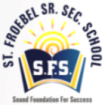 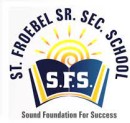                                           A-3 Block, Paschim Vihar, New Delhi- 110063                                                    Syllabus Class –X            Session- 2023-2024SUBJECT                            TERM -I                          TERM-IIHINDIस्पर्श-पद्य - साखी,मीराकेपद,पर्वतप्रदेशमेंपावस, तोपगद्य- बड़ेभाईसाहब, डायरीकाएकपन्ना ,तंतारावामीरोकथासंचयन- हरिहरकाकाव्याकरण- पदबंध ,रचनाकेआधारपरवाक्यरूपांतरण, समास, मुहावरेलेखन -अनुच्छेदलेखन, पत्रलेखन, सूचनालेखन, विज्ञापनलेखन, लघुकथास्पर्श-पद्यमनुष्यता ,करचलेहमफिदाआत्मत्राणगद्य- तीसरीकसमकेशिल्पकारशैलेंद्र ,अबकहांदूसरोंकेदुखसेदुखीहोनेवाले ,पतझड़मेंटूटीपत्तियाँ,कारतूससंचयन -सपनोंकेसेदिन, टोपीशुक्लाव्याकरण- पदबंध ,रचनाकेआधारपरवाक्यरूपांतरण, समास, मुहावरेलेखन -अनुच्छेदलेखन, पत्रलेखनसूचनालेखन, विज्ञापनलेखन, लघुकथा,ईमेल-लेखनENGLISHTerm 1First FlightA letter to GodA long walk to freedomTwo stories about FlyingFrom the diary of Anne FrankGlimpses of IndiaPoemDust of SnowFire and IceTiger in the zooThe Ball PoemAmandaFoot prints without feetA Triumph of SurgeryThe Thief's storyFootprints without feetThe Making of a ScientistLetter to EditorLetter of complaintAnalytical paragraphGrammarTensesModalsSubject verb ConcordDeterminesReported SpeechTerm IIFirst FlightMadam Rides the BusThe Sermon at BenarasThe ProposalFootprints without feet The NecklaceThe Hack DriverBholiGrammar and writing skills as same as term IMATHSCH - REAL NUMBERS                                CH-  POLYNOMIALS                                                                      CH-  LINERA EQCH- QUADRATIC EQUATION               CH - AP            CH- 14  STAT                                              CH -  PROBABILITYCH -   Trigo.      Ch-  App of  TrigoCH- COORDINATE GEOMETRYCH -  TriangleCH- CIRCLESCH -   AR. RELATED TO  CIRCLE                                CH - Surface Area Volume                  SCIENCEBiologyChapter : Life ProcessesChapter : Control and Coordination ChemistryChapter 1: Chemical Reactions and EquationsChapter 2: Acids, Bases and SaltsPhysicsCh- Light :Reflection and RefractionCh- Human Eye and colourful WorldBiologyChapter : How do organisms reproduceChapter : HeredityChapter : Our Environment ChemistryChapter 3: Metals and Non-MetalsChapter 4: Carbon and its CompoundsPhysicsCh-ElectricityCh- Magnetic effects of currentSOCIAL SCIENCEGEOGRAPHYCH-1: Resources and DevelopmentCH-2: Forest and Wildlife ResourcesCH-3: Water Resources	CH-4: AgricultureECONOMICSCH-1: DevelopmentCH-2: Sectors of the Indian EconomyHISTORYCH-1: Rise of Nationalism in EuropeCH-2: Nationalism in IndiaCH-3: The making of Global World(Sub Topic 1 to 1.3 Pre modern world to conquest, Disease and Trade)POL.SCIENCE	CH-1: Power SharingCH-2: FederalismCH-3: Gender, Religion and CasteGEOGRAPHYCH-5: Mineral and Energy ResourcesCH-6: Manufacturing IndustriesCH-7: Lifelines of National EconomyTOPIC (Roadways to Railways)ECONOMICSCH-3: Money and CreditCH-4: Globalisation and the Indian EconomyTopic ( What is Globalisation           Factors that have enabled Globalisation)HISTORYCH-4: The Age of IndustrialisationCH-5: Print Culture and Modern WorldPOL.SCIENCECH-4: Political ParitesCH-5: Outcomes of DemocracySANSKRITखण्ड - क -अपठितगद्यांशखण्ड-  ख - चित्रवर्णन , पत्रलेखनम् ,संवादलेखनम्                                                                                 .                        .               खण्ड -ग -व्याकरण -   स्वरसंधि- [यणसंधि,वृद्धिसंधि,अयादिसंधि,पूर्वरूपसंधि  ] समास -   [ अव्ययीभावसमास , द्वन्द्वसमास ]               प्रत्यय-[मतुप् ,ठक,त्व् ]    समय , अव्यय, अशुद्धिसंशोधन ,खण्ड -घ  -  पाठ्यपुस्तकसे -पाठ [1]वाङ्मयतपः   -[2] नास्तित्यागसमंसुखम्पाठ -[3] रमणीयाहिसृष्टिरेषा ,पाठ -[4] आज्ञागुरूणांहिअविचारणीया  ,खण्ड - क -अपठितगद्यांशखण्ड-  ख - चित्रवर्णन  , पत्रवर्णन ,संवादलेखनम् ,                                                                               .              खण्ड -ग -व्याकरण -संधि -[व्यञ्जनसंधि ,विसर्गसंधि ] समास -तत्पुरुष                              [विभक्तितत्पुरुष , नञ्तत्पुरुष ] प्रत्यय-[ङ्प ,टाप् ]   अव्यय , समय ,वाच्यपरिवर्तनम्खण्ड -घ  -  पाठ्यपुस्तकसे -पाठ [5] अभ्यासवशगंमनःपाठ -[6] राष्ट्रंसंरक्ष्यमेवहिपाठ -[7]साधुवृत्तिंसमाचरेत्, पाठ -[8] तिरुकुरलसूक्तिसौरभंपाठ [9]सुस्वागतम्भोअरुणाचलेस्मिन्FRENCHLeçon-2: Après le bacLeçon-3: Chercher du travailLeçon-4: Le plaisir de LireLeçon-5: Les MédiasLeçon-6: Chacunsesgoûts(Les Adjectifs et PronomsDémonstratifs)CompréhensionWritingSkills:-UneLettre-Un message/Invitation-Mettez le dialogue (Putting dialogues in sequencialorder)Leçon-6: Chacunsesgoûts (Contd.)Leçon-7: En PleineFormeLeçon-8: L’environnementLeçon-10: Vive la République !CompréhensionWritingSkills:-UneLettre-Un message/Invitation-Complétezl’histoire (completing the text/story)INFORMATION TECHNOLOGYPart AUnit 1: Communication Skills-IIUnit 2: Self-Management Skills-IIUnit 3: ICT Skills-IIPart BUnit 1: Digital Documentation (Advanced)Unit 2: Electronic Spreadsheet (Advanced)Part AUnit 4:Entrepreneurial Skills-IIUnit 5: Green Skills-IIPart BUnit 3: Database Management SystemUnit 4: Web Applications and SecurityFINE ARTSAPRILUnit-1 & 2  TheoryMAYUnit 3TheoryJULYPractical – Chap.1,2,3 & 4AUGUSTPractical – Chap. 5, 6 & 7Theory – Unit 1, 2 & 3OCTOBERPractical – Chap. 8, 9 & 10NOVEMBERPractical - Chap. 12,14,17 & 18Theory – Unit 1, 2 & 3DECEMBERPractical - Chap. 21, 23 & 25Theory – Unit 1, 2 & 3